PyGame – End of unit EvaluationTake a screenshot of your progress ladder table and the graph and replace the examples below:Take a screenshot of your progress ladder table and the graph and replace the examples below: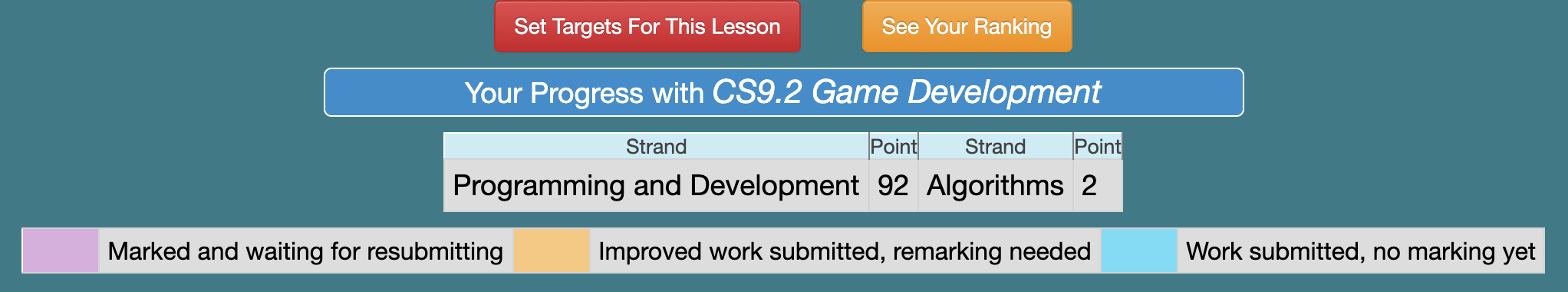 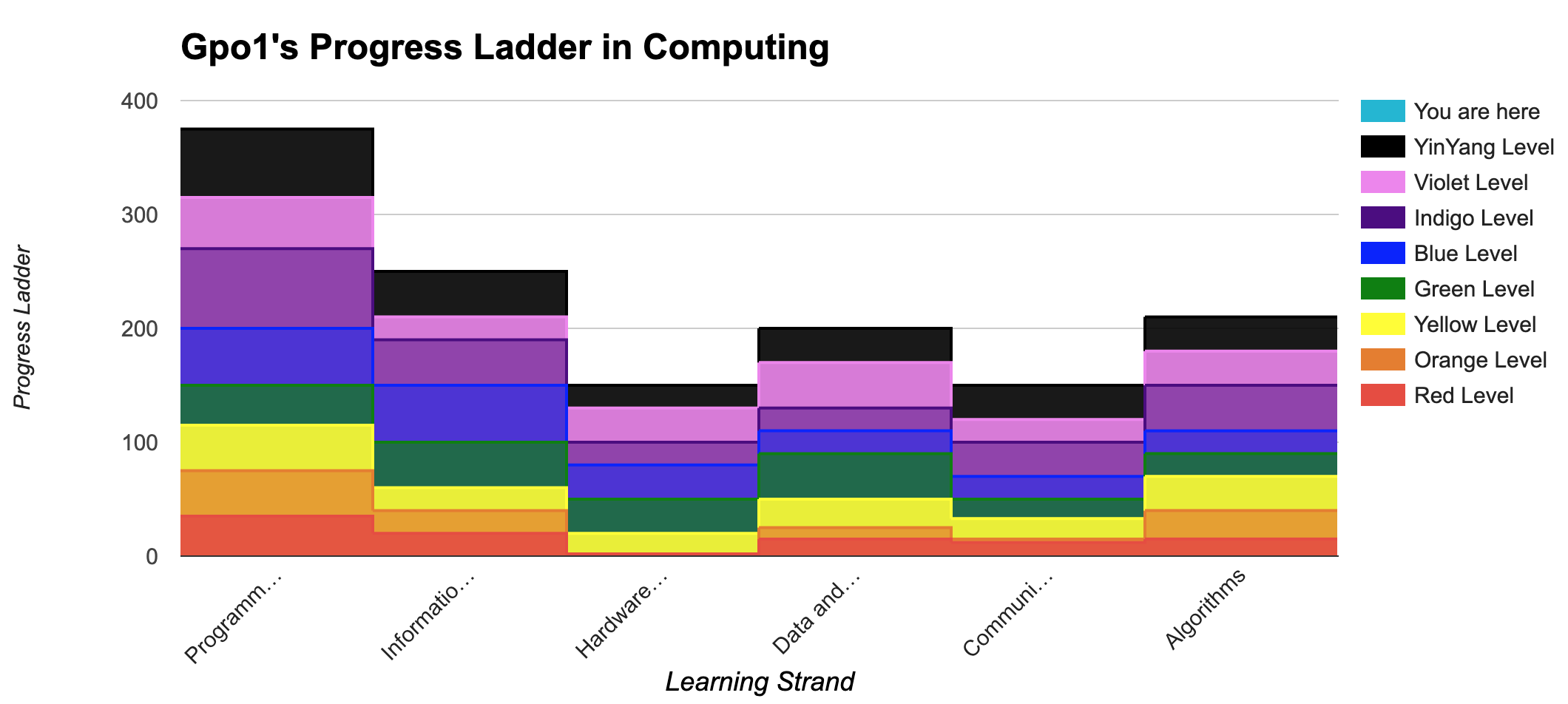 Programming and Development:Design a simple program that runs by following a sequence of instructions.Declares and assigns functions, variables, appropriate use of sequence, selection (if statements) and repetition (loops) to change variable values for sprite x,y coordinates.You will demonstrate use of: arithmetic operators(*+-//,/,%), relational operators (<=,>=,+=,-=,*=,:=,==), conditional if statements, and loops within your programs.Declares and assigns data structures(lists) to store a list of scores or hits etc...Import and use various library functions (maths, sys, random).Programming and Development:Design a simple program that runs by following a sequence of instructions.Declares and assigns functions, variables, appropriate use of sequence, selection (if statements) and repetition (loops) to change variable values for sprite x,y coordinates.You will demonstrate use of: arithmetic operators(*+-//,/,%), relational operators (<=,>=,+=,-=,*=,:=,==), conditional if statements, and loops within your programs.Declares and assigns data structures(lists) to store a list of scores or hits etc...Import and use various library functions (maths, sys, random).WWW:EBI:WWW:EBI:Algorithms:Design algorithms using a sequence of instructions, iteration(repetition/loops), and selection(if statements).Students will understand that selection(if Statements) is used to change the outcome of a program based on certain conditions.Algorithms:Design algorithms using a sequence of instructions, iteration(repetition/loops), and selection(if statements).Students will understand that selection(if Statements) is used to change the outcome of a program based on certain conditions.WWW:EBI:WWW:EBI:Literacy: You will be able to demonstrate the correct use of grammar, punctuation and spelling of keywords throughout this project and including this evaluation.Literacy: You will be able to demonstrate the correct use of grammar, punctuation and spelling of keywords throughout this project and including this evaluation.WWW:EBI:WWW:EBI:Information Technology:You will be able to create, store and edit digital content(Your work) using appropriate file and folder names.You will also be able to explain your work and make improvements to solutions based on feedback received (BTL).You will be able to demonstrate that you have used a variety of software to manipulate and present digital content. (Python IDLE/Thonny, Snipping tool, Paint, Word & BTC)You will be able to demonstrate an awareness for the quality of digital content collected. (Images used as sprites, backgrounds and audio)Information Technology:You will be able to create, store and edit digital content(Your work) using appropriate file and folder names.You will also be able to explain your work and make improvements to solutions based on feedback received (BTL).You will be able to demonstrate that you have used a variety of software to manipulate and present digital content. (Python IDLE/Thonny, Snipping tool, Paint, Word & BTC)You will be able to demonstrate an awareness for the quality of digital content collected. (Images used as sprites, backgrounds and audio)WWW:EBI:WWW:EBI:Reflection/Work Ethics/Targets:Reflection/Work Ethics/Targets:Grading of your work – BadgesY/NBronze:  Briefly evaluated all learning strands of this unit.Silver: Evaluated all learning strands of this unit with WWW and EBI on all strands.Gold: Evaluated all learning strands with WWW and EBI on all strands with good use of punctuation, spelling & grammar.Platinum: All the above, and included a self-reflection on work ethics.